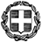          ΕΛΛΗΝΙΚΗ ΔΗΜΟΚΡΑΤΙΑ                                                        ΥΠΟΥΡΓΕΙΟ ΠΑΙΔΕΙΑΣ ΚΑΙ ΘΡΗΣΚΕΥΜΑΤΩΝ                                    --- ΓΕΝΙΚΗ ΔΙΕΥΘΥΝΣΗ ΨΗΦΙΑΚΩΝ ΣΥΣΤΗΜΑΤΩΝ,               ΥΠΟΔΟΜΩΝ ΚΑΙ ΕΞΕΤΑΣΕΩΝ   Δ/ΝΣΗ ΕΞΕΤΑΣΕΩΝ ΚΑΙ ΠΙΣΤΟΠΟΙΗΣΕΩΝ                                                                ΤΜΗΜΑ Α΄ και Β΄Ταχ. Δ/νση: Α. Παπανδρέου 37                                                                    Μαρούσι,   12 - 4 - 2022Τ.Κ. – Πόλη: 151 80 ΜαρούσιΙστοσελίδα: www.minedu.gov.gr                                                             Αρ. Πρωτ. Βαθμός Προτερ              Ηλεκτρονική διεύθυνση: t01ode2@minedu.gov.gr                                     Φ.251/41927/Α5       Πληροφορίες: Χ. Πάτρου                           Κ. Ντούτσου                           Δ. Ραυτόπουλος                           Μ. Ζαμπέλη     Τηλέφωνα: 210-344 3595, 2684 & 2690ΘΕΜΑ: Τροποποίηση της υπό στοιχεία Φ.251/22806/Α5/26-2-2021 (Β΄ 897) υπουργικής απόφασης με θέμα: «Εξέταση των υποψηφίων με αναπηρία και με ειδικές εκπαιδευτικές ανάγκες που αναφέρονται στο άρθρο 3 του ν. 3699/2008 (Α΄ 199), καθώς και αυτών που πάσχουν από κάταγμα ή άλλη προσωρινή βλάβη των άνω άκρων που καθιστά αδύνατη τη χρήση τους για γραφή στις πανελλαδικές εξετάσεις ΓΕΛ και ΕΠΑΛ για εισαγωγή στην τριτοβάθμια εκπαίδευση.»Η ΥΠΟΥΡΓΟΣ ΠΑΙΔΕΙΑΣ ΚΑΙ ΘΡΗΣΚΕΥΜΑΤΩΝΈχοντας υπόψη: Τις διατάξεις του άρθρου 3 του ν. 3699/2008 «Ειδική Αγωγή και Εκπαίδευση ατόμων με αναπηρία ή με ειδικές εκπαιδευτικές ανάγκες» (Α΄ 199).Τις διατάξεις του άρθρου 13Α του ν. 4186/2013 «Αναδιάρθρωση της Δευτεροβάθμιας Εκπαίδευσης και λοιπές διατάξεις» (Α΄193), όπως προστέθηκε με την παρ. 2 του άρθρου 12 του ν. 4468/2017 (Α΄ 61).Τις διατάξεις της περ. ια΄ της παρ. 1 του άρθρου 13Δ του ν. 4186/2013 «Αναδιάρθρωση της Δευτεροβάθμιας Εκπαίδευσης και λοιπές διατάξεις» (Α΄ 193), όπως η παρ. 1 αντικαταστάθηκε με το άρθρο 11 του ν. 4777/2021 (Α΄ 25). Τις διατάξεις της περ. ιβ΄ της παρ. 1 του άρθρου 13Δ του ν. 4186/2013 «Αναδιάρθρωση της Δευτεροβάθμιας Εκπαίδευσης και λοιπές διατάξεις» (Α΄ 193), όπως η παρ. 1  αντικαταστάθηκε με το άρθρο 11 του ν. 4777/2021 (Α΄ 25).Τις διατάξεις των άρθρων 4 και των παρ. 1,2,3,4 και 5 του άρθρου 5 του ν. 3699/2008, όπως τα άρθρα αυτά αντικαταστάθηκαν από την περ. α΄ του άρθρου 51 του ν. 4547/2018 (Α΄ 102).Τις διατάξεις των άρθρων 11, 53, 54, 231, 232, 234, 242 και 245 του ν. 4823/2021 «Αναβάθμιση του σχολείου, ενδυνάμωση των εκπαιδευτικών και άλλες διατάξεις» (Α΄ 136).Τις διατάξεις του άρθρου 64 του ν. 4917/2022 «Κύρωση της από … και άλλες επείγουσες διατάξεις.» (Α΄ 67).Τις διατάξεις της υπό στοιχεία Φ.251/22806/Α5/26-2-2021 υπουργικής απόφασης με θέμα: «Εξέταση των υποψηφίων με αναπηρία και με ειδικές εκπαιδευτικές ανάγκες που αναφέρονται στο άρθρο 3 του ν. 3699/2008 (Α΄ 199), καθώς και αυτών που πάσχουν από κάταγμα ή άλλη προσωρινή βλάβη των άνω άκρων που καθιστά αδύνατη τη χρήση τους για γραφή στις πανελλαδικές εξετάσεις ΓΕΛ  και ΕΠΑΛ για εισαγωγή στην τριτοβάθμια εκπαίδευση.» (Β΄ 897), όπως τροποποιήθηκε με την υπό στοιχεία Φ.251/64858/Α5/4-6-2021 (Β΄ 2429) ομοία.Τις διατάξεις της υπό στοιχεία Φ.251/25089/Α5/20-02-2020 (Β΄ 643), υπουργικής απόφασης  «Πρόσβαση στην τριτοβάθμια εκπαίδευση, διαδικασίες και όργανα σχετικά με τις πανελλαδικές εξετάσεις Γενικού Λυκείου από το 2020 και εφεξής, με το «νέο» σύστημα του ν. 4186/2013 (Α΄ 193), όπως τροποποιήθηκε με το άρθρο 100 του ν. 4610/2019 (Α΄ 70) και με το άρθρο 165 του ν. 4635/2019 (Α΄  167)» όπως τροποποιήθηκε και ισχύει.Τις διατάξεις της υπό στοιχεία Φ.153/79899/Α5/21-05-2019 υπουργικής απόφασης «Πρόσβαση αποφοίτων Επαγγελματικού Λυκείου (ΕΠΑ.Λ.) σε ποσοστά θέσεων του συνολικού αριθμού εισακτέων …. και εφεξής» (Β΄ 1904 και Β΄ 1940),  όπως τροποποιήθηκε και ισχύει.Τις διατάξεις του π.δ. 83/2019 «Διορισμός Αντιπροέδρου της Κυβέρνησης, Υπουργών, Αναπληρωτών Υπουργών και Υφυπουργών» (Α΄ 121). Την υπό στοιχεία 143445/Δ3/9-11-2021 εγκύκλιο της Διεύθυνσης Ειδικής Αγωγής και Εκπαίδευσης του ΥΠΑΙΘ με επισημάνσεις σχετικά με την έκδοση και την ισχύ αξιολογικών εκθέσεων – γνωματεύσεων, βάσει του ν. 4823/2021 (Α΄ 136).Το από 22-12-2021 Υ.Σ. της Διεύθυνσης Ειδικής Αγωγής και Εκπαίδευσης του ΥΠΑΙΘ σχετικά με την ισχύ των γνωματεύσεις/εισηγήσεων κατά την αλλαγή σχολικής βαθμίδας.     Την υπό στοιχεία  Φ.1/Γ/157/39684/Β1/7-4-2022  εισήγηση της Γενικής Διεύθυνσης Οικονομικών Υπηρεσιών ότι δεν προκαλείται δαπάνη σε βάρος του κρατικού προϋπολογισμού του Υπουργείου Παιδείας και Θρησκευμάτων.  Τις διατάξεις του άρθρου 90 του Κώδικα Νομοθεσίας για την Κυβέρνηση και τα κυβερνητικά όργανα, που κυρώθηκε με το άρθρο πρώτο του π.δ. 63/2005 «Κωδικοποίηση της νομοθεσίας για την Κυβέρνηση και τα Κυβερνητικά όργανα» (Α΄ 98 ). Αποφασίζουμε:την τροποποίηση της υπό στοιχεία Φ.251/22806/Α5/26-2-2021 (Β΄ 897) υπουργικής απόφασης με θέμα: «Εξέταση των υποψηφίων με αναπηρία και με ειδικές εκπαιδευτικές ανάγκες που αναφέρονται στο άρθρο 3 του ν. 3699/2008 (Α΄ 199), καθώς και αυτών που πάσχουν από κάταγμα ή άλλη προσωρινή βλάβη των άνω άκρων που καθιστά αδύνατη τη χρήση τους για γραφή στις πανελλαδικές εξετάσεις ΓΕΛ  και ΕΠΑΛ για εισαγωγή στην τριτοβάθμια εκπαίδευση.» ως ακολούθως:1. Το άρθρο 1 της ως άνω απόφασης αντικαθίσταται ως εξής:«Άρθρο 1Υποψήφιοι με αναπηρία και ειδικές εκπαιδευτικές ανάγκεςΟι υποψήφιοι με αναπηρία και ειδικές εκπαιδευτικές ανάγκες που αναφέρονται στο άρθρο 3 του ν.3699/2008 (Α΄ 199) εξετάζονται στις πανελλαδικές εξετάσεις ΓΕΛ και ΕΠΑΛ προφορικά ή γραπτά, κατά περίπτωση, ανάλογα με τις δυνατότητές τους, ως ακολούθως:Α) Εξετάζονται προφορικά, κατόπιν αίτησής τους, οι υποψήφιοι που αδυνατούν να υποστούν γραπτή εξέταση επειδή:i) είναι τυφλοί, σύμφωνα με τον ν. 958/1979 (Α΄ 191) ή έχουν ποσοστό αναπηρίας στην όρασή τους τουλάχιστον 67% ή είναι αμβλύωπες με ποσοστό αναπηρίας στην όρασή τους τουλάχιστον 67%,ii) έχουν κινητική αναπηρία μόνιμη ή προσωρινή τουλάχιστον 67%, που συνδέεται με τα άνω άκρα,iii) πάσχουν από σπαστικότητα των άνω άκρων,iv) παρουσιάζουν ειδικές μαθησιακές δυσκολίες όπως δυσλεξία, δυσγραφία, δυσαριθμησία, δυσαναγνωσία, δυσορθογραφία. Για τις περιπτώσεις (i) έως και (iii), η σχετική αίτηση υποβάλλεται στο Λύκειο κατάθεσης της Αίτησης-Δήλωσης για συμμετοχή στις πανελλαδικές εξετάσεις συνοδευόμενη από απόφαση των οικείων Κέντρων Διεπιστημονικής Αξιολόγησης, Συμβουλευτικής και Υποστήριξης (ΚΕ.Δ.Α.Σ.Υ.) για αντικατάσταση της γραπτής εξέτασης με προφορική, με την επιφύλαξη της παραγράφου Ε του παρόντος άρθρου. Η ανωτέρω απόφαση εκδίδεται από τα ΚΕ.Δ.Α.Σ.Υ. λαμβάνοντας υπόψη τις γνωματεύσεις που χορηγούνται από τα Κέντρα Πιστοποίησης Αναπηρίας (ΚΕ.Π.Α.) ή τις Ανώτατες Υγειονομικές Επιτροπές Πιστοποίησης Αναπηρίας της παρ. 2 του άρθρου 17 του ν. 4058/2012 (Α’ 63), στο πλαίσιο της συνεργασίας των ΚΕ.Δ.Α.Σ.Υ. με τα ΚΕ.Π.Α. και τις Ανώτατες Υγειονομικές Επιτροπές Πιστοποίησης Αναπηρίας σύμφωνα με την παρ. 4 του άρθρου 11 του ν.4823/2021 (Α΄ 136).Για την περίπτωση (iv) απαιτείται απόφαση από τα οικεία Κέντρα Διεπιστημονικής Αξιολόγησης, Συμβουλευτικής και Υποστήριξης (ΚΕ.Δ.Α.Σ.Υ.) για αντικατάσταση της γραπτής εξέτασης με προφορική, με την επιφύλαξη της παραγράφου Ε του παρόντος άρθρου, στην οποία αναγράφεται ακριβώς η ειδική μαθησιακή δυσκολία του υποψηφίου έτσι όπως αναφέρεται στην περίπτωση Α (iv) καθώς και ο χρόνος επαναξιολόγησής του, εφόσον αυτό απαιτείται.Β) Επίσης προφορικά εξετάζονται οι υποψήφιοι με σύνθετες γνωστικές, συναισθηματικές και κοινωνικές δυσκολίες, παραβατική συμπεριφορά λόγω κακοποίησης, γονεϊκής παραμέλησης και εγκατάλειψης ή λόγω ενδοοικογενειακής βίας, εφόσον υποβάλουν αξιολογική έκθεση ότι έχουν ειδικές εκπαιδευτικές ανάγκες και αδυνατούν να υποστούν γραπτή εξέταση. Στην περίπτωση αυτή, η απόφαση χορηγείται από το οικείο Κέντρο Διεπιστημονικής Αξιολόγησης, Συμβουλευτικής και Υποστήριξης (ΚΕ.Δ.Α.Σ.Υ.), με την επιφύλαξη της παραγράφου Ε του παρόντος άρθρου, ύστερα από προσκόμιση είτε ιατρικής βεβαίωσης Δημόσιου Νοσοκομείου που κοινοποιήθηκε σε δικαστικές αρχές, σε περίπτωση κακοποίησης του υποψηφίου λόγω γονεϊκής παραμέλησης και εγκατάλειψης ή ενδοοικογενειακής βίας, είτε βεβαίωσης από δικαστική αρχή ή εισαγγελέα ανηλίκων, σε περίπτωση παραβατικής συμπεριφοράς. Γ) Οι υποψήφιοι με φάσμα αυτισμού εξετάζονται:i) γραπτά σε ξεχωριστή αίθουσα με δυνατότητα παράτασης χρόνου εξέτασης ήii) προφορικά.  Για τις περιπτώσεις αυτές απαιτείται αξιολογική έκθεση/απόφαση από τα οικεία Κέντρα Διεπιστημονικής Αξιολόγησης, Συμβουλευτικής και Υποστήριξης (ΚΕ.Δ.Α.Σ.Υ.), με την επιφύλαξη της παραγράφου Ε του παρόντος άρθρου, στην οποία θα αναγράφεται ακριβώς η ανωτέρω δυσκολία του υποψηφίου, ο προφορικός ή ο γραπτός τρόπος εξέτασης, καθώς και ο χρόνος επαναξιολόγησής του, εφόσον αυτό απαιτείται. Η σχετική αίτηση υποβάλλεται στο Λύκειο κατάθεσης της Αίτησης-Δήλωσης για συμμετοχή στις πανελλαδικές εξετάσεις συνοδευόμενη από την αξιολογική έκθεση/απόφαση των αναφερομένων Κέντρων.Δ) Εξετάζονται γραπτά σε ξεχωριστή αίθουσα με δυνατότητα παράτασης χρόνου εξέτασης, οι υποψήφιοι που έχουν ιδιαίτερα σοβαρά προβλήματα ακοής (κωφοί, βαρήκοοι) σε ποσοστό 67% και άνω και όσοι παρουσιάζουν προβλήματα λόγου και ομιλίας (δυσαρθρία, τραυλισμός) καθώς και προβλήματα επιληψίας. Ειδικότερα: α)Για όσους έχουν ιδιαίτερα σοβαρά προβλήματα ακοής (κωφοί, βαρήκοοι) σε ποσοστό 67% και άνω καθώς και προβλήματα επιληψίας, η σχετική αίτηση υποβάλλεται στο Λύκειο κατάθεσης της Αίτησης-Δήλωσης για συμμετοχή στις πανελλαδικές εξετάσεις συνοδευόμενη από την αξιολογική έκθεση των οικείων Κέντρων Διεπιστημονικής Αξιολόγησης, Συμβουλευτικής και Υποστήριξης (ΚΕ.Δ.Α.Σ.Υ.), με την επιφύλαξη της παραγράφου Ε του παρόντος άρθρου.  Η ανωτέρω απόφαση εκδίδεται από τα ΚΕ.Δ.Α.Σ.Υ. λαμβάνοντας υπόψη τις γνωματεύσεις που χορηγούνται από τα Κέντρα Πιστοποίησης Αναπηρίας (ΚΕ.Π.Α.) ή τις Ανώτατες Υγειονομικές Επιτροπές Πιστοποίησης Αναπηρίας της παρ. 2 του άρθρου 17 του ν. 4058/2012 (Α’ 63) στο πλαίσιο της συνεργασίας των ΚΕ.Δ.Α.Σ.Υ. με τα ΚΕ.Π.Α. και τις Ανώτατες Υγειονομικές Επιτροπές Πιστοποίησης Αναπηρίας σύμφωνα με την παρ. 4 του άρθρου 11 του ν.4823/2021 (Α΄ 136). β) Για όσους παρουσιάζουν προβλήματα λόγου και ομιλίας (δυσαρθρία, τραυλισμός) η σχετική αίτηση υποβάλλεται στο Λύκειο κατάθεσης της Αίτησης-Δήλωσης για συμμετοχή στις πανελλαδικές εξετάσεις συνοδευόμενη από την αξιολογική έκθεση των οικείων Κέντρων Διεπιστημονικής Αξιολόγησης, Συμβουλευτικής και Υποστήριξης (ΚΕ.Δ.Α.Σ.Υ.), με την επιφύλαξη της παραγράφου Ε του παρόντος άρθρου.Ε) i. Σύμφωνα με το άρθρο 234 του ν. 4823/2021  (Α΄ 136) οι διατάξεις του συγκεκριμένου νόμου δεν θίγουν την ισχύ των αξιολογικών εκθέσεων - γνωματεύσεων που έχουν εκδοθεί έως την έναρξη ισχύος του (3-8-2021). Ο επανακαθορισμός των αξιολογικών εκθέσεων - γνωματεύσεων ως προς τα ζητήματα, για τα οποία επιφυλάσσεται αποκλειστική αρμοδιότητα στα Κέντρα Διεπιστημονικής Αξιολόγησης, Συμβουλευτικής και Υποστήριξης (ΚΕ.Δ.Α.Σ.Υ.) γίνεται από τα ΚΕ.Δ.Α.Σ.Υ..  Επομένως, όσες αξιολογικές εκθέσεις-γνωματεύσεις, αποφάσεις, βεβαιώσεις, πιστοποιητικά  έχουν εκδοθεί έως την έναρξη ισχύος του ν. 4823/2021 (3-8-2021) από τα Κέντρα Εκπαιδευτικής και Συμβουλευτικής Υποστήριξης (Κ.Ε.Σ.Υ), τα Κέντρα Πιστοποίησης Αναπηρίας (ΚΕ.Π.Α.), τις Ανώτατες Υγειονομικές Επιτροπές Πιστοποίησης Αναπηρίας της παρ. 2 του άρθρου 17 του ν. 4058/2012 (Α΄ 63), τα Κοινοτικά Κέντρα Ψυχικής Υγείας Παιδιών και Εφήβων (Κο.Κε.Ψ.Υ.Π.Ε.), τα Κέντρα Ψυχικής Υγείας, τις Ιατροπαιδαγωγικές Υπηρεσίες του Κέντρου Εκπαίδευσης και Αποκατάστασης Τυφλών (Κ.Ε.Α.Τ.) ή του Εθνικού Ιδρύματος Κωφών, εξακολουθούν να ισχύουν για τη συμμετοχή του υποψηφίου στις πανελλαδικές εξετάσεις για εισαγωγή στην τριτοβάθμια εκπαίδευση μέχρι τη λήξη της ισχύος τους. Στις περιπτώσεις αξιολογικών εκθέσεων – γνωματεύσεων και πιστοποιητικών που εκδίδονται μεταγενέστερα από τις 3-8-2021, απαιτείται αξιολογική έκθεση από τα ΚΕ.Δ.Α.Σ.Υ., ως έχοντα την αποκλειστική αρμοδιότητα λήψης της απόφασης. ii. Όταν οι γονείς ή κηδεμόνες του υποψηφίου διαφωνούν με την αξιολογική έκθεση του ΚΕ.Δ.Α.Σ.Υ., δύνανται να προσφύγουν εντός 30 ημερών από τη λήψη της αξιολογικής έκθεσης του ΚΕ.Δ.Α.Σ.Υ. στην Ειδική Διαγνωστική Επιτροπή Αξιολόγησης (Ε.Δ.Ε.Α.), η οποία συγκροτείται με απόφαση του Περιφερειακού Διευθυντή Εκπαίδευσης. Η απόφαση της Ε.Δ.Ε.Α. είναι οριστική.  iii. Οι περιπτώσεις των υποψηφίων που δεν εντάσσονται σε αυτές που αναφέρονται στις  παραγράφους Α, Β, Γ και Δ του άρθρου 1 της παρούσας υπουργικής απόφασης εξετάζονται με την προβλεπόμενη διαδικασία των γραπτών πανελλαδικών εξετάσεων.  Δεν γίνονται δεκτές οι γνωματεύσεις, οι οποίες αναφέρουν αναπηρίες ή μαθησιακές δυσκολίες διαφορετικές από εκείνες που αναγράφονται στο άρθρο 1 της παρούσας υπουργικής απόφασης. »2. Στο τέλος του άρθρου 3 της ως άνω απόφασης προστίθεται παράγραφος 5 ως εξής:«5. Σύμφωνα με τις διατάξεις της περ. αη της παρ. 3 του άρθρου 11 του ν. 4823/2021  (Α΄ 136) η σύνταξη αξιολογικής έκθεσης για τους μαθητές της δημόσιας ή της ιδιωτικής εκπαίδευσης σχετικά με την παροχή περισσότερου χρόνου είναι αποκλειστική αρμοδιότητα των ΚΕ.Δ.Α.Σ.Υ..Ειδικά για τις πανελλαδικές εξετάσεις του έτους 2022, η παράταση του χρόνου εξέτασης των υποψήφιων με αναπηρία και ειδικές εκπαιδευτικές ανάγκες του άρθρου 3 του ν. 3699/2008 (Α΄ 199) αποτελεί αρμοδιότητα των συλλογικών οργάνων των παρ. 3 και 4 του άρθρου 3 της υπό στοιχεία Φ.251/22806/Α5/26.2.2021 απόφασης της Υπουργού Παιδείας και Θρησκευμάτων (Β΄ 897), του άρθρου 12 της υπό στοιχεία Φ.253/69990/Α5/7.5.2019 απόφασης του Υπουργού Παιδείας, Έρευνας και Θρησκευμάτων (Β΄ 1736), της παρ. 8 του άρθρου 13 της υπό στοιχεία Φ.151/20049/Β6/20.2.2007 απόφασης της Υπουργού Εθνικής Παιδείας και Θρησκευμάτων (Β΄ 272) και του άρθρου 13 της υπό στοιχεία Φ.253/128314/Β6/29.11.2002 απόφασης του Υπουργού Παιδείας και Θρησκευμάτων (Β΄ 1538)».3. Οι δύο πρώτες παράγραφοι του άρθρου 4 της ως άνω απόφασης αντικαθίσταται ως εξής:«Οι αιτήσεις και οι σχετικές αξιολογικές εκθέσεις, αποφάσεις, γνωματεύσεις, βεβαιώσεις, πιστοποιητικά που αναφέρονται στο άρθρο 1 υποβάλλονται στον Διευθυντή του οικείου Λυκείου το αργότερο μέχρι τη λήξη της προθεσμίας υποβολής της Αίτησης-Δήλωσης για συμμετοχή στις πανελλαδικές εξετάσεις κάθε έτους. Ειδικά για τις πανελλαδικές εξετάσεις του 2022 μπορούν να υποβληθούν έως 5 Μαΐου 2022.Σε περίπτωση προσφυγής στην Ε.Δ.Ε.Α.  η σχετική αίτηση και η αξιολογική έκθεση υποβάλλεται στον Διευθυντή του οικείου Λυκείου το αργότερο μέχρι τέλος Φεβρουαρίου εκάστου έτους. Ειδικά για τις πανελλαδικές εξετάσεις 2022 μπορούν να υποβληθούν έως 5 Μαΐου 2022.»Η απόφαση αυτή να δημοσιευθεί στην Εφημερίδα της Κυβερνήσεως.ΑΚΡΙΒΕΣ ΑΝΤΙΓΡΑΦΟ                                   					    Η ΥΠΟΥΡΓΟΣ                 					                      ΝΙΚΗ ΚΕΡΑΜΕΩΣΚΟΙΝ: Εθνικό Τυπογραφείο για δημοσίευση.Εσωτερική διανομή:1. Γραφείο κ. Υπουργού2. Γραφείο Υφυπουργού κ. Μακρή3. Γενική Γραμματεία Πρωτοβάθμιας, Δευτεροβάθμιας Εκπαίδευσης και Ειδικής Αγωγής4. Γενική Διεύθυνση Σπουδών Πρωτοβάθμιας και Δευτεροβάθμιας Εκπαίδευσης5. Γενική Διεύθυνση Ψηφιακών Συστημάτων, Υποδομών και Εξετάσεων6. Διεύθυνση Ειδικής Αγωγής και Εκπαίδευσης7. Διεύθυνση Σπουδών, Προγραμμάτων και Οργάνωσης  Δευτεροβάθμιας Εκπαίδευσης8. Διεύθυνση Εξετάσεων & Πιστοποιήσεων/Τμήματα Α’ & Β΄	